Autorisation parentale 16-18 saison 2023-2024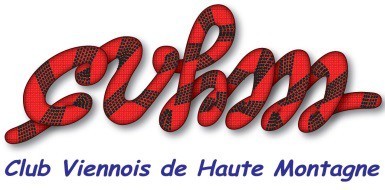 (enfants nés après 31/8/2006) valable jusqu'au 01 septembre 2024Identité du mineur	Nom:				 Date de Naissance:	/	/ 		Prénom : 				                                                     Sexe:	M	/	FIdentité et coordonnées des parents / tuteur légal	Nom:		Prénom : 	Adresse: 	Autorisation parentale ( à remplir uniquement pour les mineurs 16-18 ans)	Je soussigné Monsieur, Madame	représentant légal de	autorise celui-ci à participer aux activités du Club Viennois de Haute Montagne pour la saison 2022-2023. En cas d'urgence , j'autorise par ailleurs pour mon enfant toute intervention médicale qui pourrait être nécessaire.Fait à: 	Personnes à prévenir en cas d'urgenceDate: 	Signature:Aspect médicauxAllergies connues : 	Autres point à signaler : 	« Lu et approuvé »